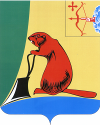 КОНТРОЛЬНО-СЧЕТНАЯ КОМИССИЯТужинского муниципального районаЗ А К Л Ю Ч Е Н И Епо «Анализу эффективности использования бюджетных средств и имущества государственными и муниципальными унитарными предприятиями Кировской области в 2014-2016 годах».На основании планов работы Контрольно-счетной палаты Кировской области, Контрольно-счетной комиссии Тужинского муниципального района на 2017 год, председателем Контрольно-счетной комиссии Таймаровым А.С., совместно с заместителем прокурора Тужинского района Рябовым А.Ю. проведена проверка эффективности использования бюджетных средств и имущества в МУП «Тужинское АТП» в 2014-2016 годах.Проверкой установлено:МУП «Тужинское АТП» создано распоряжением главы администрации Тужинского района от 04.10.2005 № 148.Данным распоряжением утверждён Устав МУП «Тужинское АТП».Полное наименование юридического лица - Муниципальное унитарное предприятие «Тужинское автотранспортное предприятие».Краткое наименование юридического лица - МУП «Тужинское АТП».Юридический адрес - 612200, Кировская область, пгт Тужа, ул. Береговая, 22.Фактический адрес - 612200, Кировская область, пгт Тужа, ул. Свободы, 60.МУП «Тужинское АТП» (далее – Предприятие) включено в Единый государственный реестр юридических лиц (ЕГРЮЛ) 06.10.2005 г с присвоением основного государственного регистрационного номера (ОГРН) 1054304507322 (свидетельство серии 43 № 001010927).Предприятие поставлено на учёт в Межрайонной инспекции Федеральной налоговой службы России № 5 по Кировской области 06.10.2005 г с присвоением идентификационного номера налогоплательщика (ИНН) 4332005810 с кодом причины постановки на учёт (КПП) № 433201001 (свидетельство серии 43 № 001010411).Сведения о видах экономической деятельности по Общероссийскому классификатору видов деятельности (ОКВЭД):Основной:49.31.21. – деятельность автобусного транспорта по регулярным внутригородским и пригородным пассажирским перевозкамДополнительные:49.3 – деятельность прочего сухопутного транспорта;49.39.11 – перевозки автомобильным (автобусным) пассажирским транспортом в междугородном сообщении по расписанию;49.41.1 – перевозка грузов специализированными автотранспортными средствами;49.41.2 – перевозка грузов неспециализированными автотранспортными средствами;49.41.3 – аренда грузового автомобильного транспорта с водителем;52.29 – деятельность вспомогательная прочая, связанная с перевозками;68.20.2 – аренда и управление собственным или арендованным нежилым имуществом.В соответствии с требованиями Федерального закона от 04.05.2011 г № 99-ФЗ «О лицензировании отдельных видов деятельности», Предприятие имеет лицензию № АСС–43-350957 на осуществление деятельности по перевозкам пассажиров автомобильным транспортом, оборудованным для перевозок более восьми человек (за исключением случая, если указанная деятельность осуществляется по заказам, либо для обеспечения собственных нужд юридического лица или индивидуального предпринимателя), выданную 30 ноября 2015 г серии ДА № 123027.Виды работ, выполняемые в составе лицензируемого вида деятельности, в соответствии с частью 2 статьи 12 Федерального закона «О лицензировании отдельных видов деятельности»:-регулярные перевозки пассажиров в городском и пригородном сообщении;-регулярные перевозки пассажиров в междугородном сообщении.Уставный капитал Предприятия – 100 тыс. рублей.Добавочный капитал Предприятия – 2 085 тыс. рублей.Предприятие обслуживает 13 маршрутов, из них:-междугородных - 1 (Тужа - Киров);-пригородных – 12 (Тужа – Вынур, Тужа – Караванное – Машкино, Тужа – Полушнур, Тужа – Шешурга, Тужа – Васькино, Тужа – Покста, Арбаж – Шараница, Арбаж – Пишнур, Арбаж – Рои, Арбаж – Кугунур, Арбаж – Гулины, Тужа – Яранск).Предприятие создано с целью качественного транспортного обслуживания населения и организаций, осуществления пассажирских перевозок, перевозки грузов и оказания сопутствующих услуг. Вначале Предприятие осуществляло пассажирские перевозки, перевозки грузов и занималось лесозаготовительной деятельностью. В связи с изношенностью лесозаготовительной техники, грузового автотранспорта, большими расходами на их ремонт Предприятие с 2011 года отказалось от перевозки грузов и лесозаготовительной деятельности. Пассажирские перевозки в районе, кроме Предприятия, осуществляют несколько индивидуальных предпринимателей.Услуги Предприятия востребованы населением отдалённых сёл и деревень района.Пассажиропоток увеличивается в летний период отпусков и значительно снижается в зимние месяцы.В результате уменьшения населения района и увеличения физических лиц, занимающихся пассажирскими перевозками, количество пассажиров снизилось (несмотря на осуществление перевозок пассажиров в Арбажском районе) на 3 976 человек, или на 10,2 %. В то же время, пассажирокилометров произведено больше на 656,5 тыс. п/км.Уставный фонд Предприятия в проверяемом периоде не изменялся и составляет 100 тыс. рублей. Добавочный фонд не изменялся и составляет 2 085 тыс. рублей. Резервного фонда у Предприятия нет. Кредитные средства в 2014-2017 годах Предприятием не привлекались. Нераспределённой прибыли в 2014-2016 годах Предприятие не имело. Поэтому собственный капитал Предприятия снизился за 3 года с 2 159 тыс. рублей до 1 670 тыс. рублей.Дебиторская и кредиторская задолженность Предприятия в 2014-2016 г.г. имели тенденцию к росту. Дебиторская задолженность Предприятия увеличилась в 3,8 раза, с 48 до 184 тыс. рублей. В данной сумме 113,9 тыс. рублей задолженность по выплате субсидий на 01.01.2017 года:-администрация Тужинского городского поселения – 75,9 тыс. рублей;-министерство транспорта Кировской области – 38 тыс. рублей.Кредиторская задолженность увеличилась на 18,4%, с 217 до 257 тыс. рублей. Одной из причин увеличения задолженности является рост дебиторской задолженности.Убыток Предприятия в 2014-2016 годах вырос с 219 до 260 тыс. рублей.В доходах Предприятия наибольший удельный вес составляет выручка от продаж (2016 - 63,4 %).В выручке от продаж доля пригородных пассажирских перевозок – 66,3%, 20,2 % - выручка от продаж по междугородным перевозкам пассажиров. В прочих доходах Предприятия наибольший удельный вес составляют субсидии (2016 – 100 %).За 3 года субсидия  увеличилась на 353 тыс. рублей, или на 18,5 %.Объём субсидии, получаемой Предприятием, значительно вырос благодаря тому, что с 2015 года Предприятие оказывает услуги по перевозке пассажиров общественным транспортом на территории муниципального образования Арбажский муниципальный район Кировской области и получает субсидию из бюджета Арбажского муниципального района.Выручка от продаж за 3 года выросла на 219 тыс. рублей или на 5,9 %.Основной прирост выручки получен по пригородным маршрутам (+547 тыс. рублей). Главная причина – перевозка пассажиров по территории Арбажского района.По междугороднему маршруту Тужа – Киров, наоборот снижение выручки за 3 года на 326 тыс. рублей, из-за возросшей конкуренции со стороны частных перевозчиков.На 122 тыс. рублей, или на 50,6 % выросли за 3 года доходы от прочей деятельности пассажирского транспорта. К прочей деятельности Предприятия относится оказание услуг по перевозке пассажиров по заказу.По данному виду деятельности Предприятие заключает договора фрахтования или Договора на оказание услуг с заказчиками. В договорах оговариваются все условия оказания услуг, цена, обязательства.Объём выручки от продажи данных услуг ежегодно растёт.Задолженность Предприятия по платежам в бюджет и внебюджетные фонды в течение 2014-2016 г.г. колебалась незначительно, выросла на 3,3 % или на 4 тыс. рублей (125-121). Данная задолженность не просроченная, а текущая. Штрафных санкций Предприятию не начислялось.Процедур ликвидации, банкротства Предприятия в проверяемом периоде не было.В соответствии с Порядком составления и утверждения планов финансово-хозяйственной деятельности муниципальных унитарных предприятий муниципального образования Тужинский муниципальный район, утверждённым постановлением администрации Тужинского муниципального района от 30.07.2014 № 333, Предприятие ежегодно составляет план финансово-хозяйственной деятельности (далее - План).Планом утверждаются основные показатели финансово-хозяйственной деятельности:-выручка от реализации услуг;-объём произведённых услуг;-себестоимость услуг;-балансовая прибыль (убыток))-среднесписочная численность;-фонд оплаты труда;-выработка на 1 работника;-балансовая (остаточная) стоимость основных фондов.Утверждаются: показатели деловой активности и финансовой устойчивости Предприятия, показатели социально-бюджетной эффективности деятельности.План согласовывается с отделом по экономике и прогнозированию, с финансовым управлением администрации и утверждается главой администрации Тужинского муниципального района до начала очередного финансового года.В перечень объектов недвижимости, находящихся в хозяйственном ведении Предприятия, по состоянию на 30 июня 2017 года входят:У Предприятия имеется свободное помещение для стоянки машин.Постановлением администрации Тужинского муниципального района от 26.12.2013 № 744 разрешено Предприятию сдавать в аренду часть здания стоянки для автомобилей, находящегося в хозяйственном ведении Предприятия, площадью 740 кв.м. (12 машино-мест).Заключены договора аренды машиномест, об оказании услуг автостоянки.Имеется заключение № 153 оценщика ИП Марьина В.А. (Межрегиональная саморегулируемая некоммерческая организация – Некоммерческое партнёрство «Общество профессиональных экспертов и оценщиков»), сделанное 19.02.2015 года.Рыночная стоимость объекта оценки права временного владения и пользования помещением стоянки автомашин составила 52 рубля за 1 кв. м в месяц.На основании оценки проведён аукцион на право заключения договора аренды муниципального имущества.По результатам аукциона на право заключения договоров аренды на имущество, расположенное по адресу: пгт. Тужа, ул. Свободы, д. 60 были заключены 6 договоров аренды со сроком действия договоров до 30 апреля 2016 года.В соответствии с п. 9 ст. 17.1 Федерального закона от 26.07.2006 № 135-ФЗ «О защите конкуренции» по истечении срока договора аренды заключение такого договора на новый срок с арендатором, надлежащим образом исполнившим свои обязанности, осуществляется без проведения конкурса, аукциона, если иное не установлено договором и срок действия договора не ограничен законодательством Российской Федерации, при одновременном соблюдении следующих условий:1)размер арендной платы определяется по результатам оценки рыночной стоимости объекта, проводимой в соответствии с законодательством, регулирующим оценочную деятельность в Российской Федерации, если иное не установлено другим законодательством Российской Федерации;2)минимальный срок, на который перезаключается договор аренды, должен составлять не менее чем три года. Срок может быть уменьшен только на основании заявления арендатора.Предприятие в нарушение п. 9 ст. 17.1 Федерального закона № 135-ФЗ заключило дополнительные соглашения по данным договорам на продление договора аренды на новый срок без проведения независимой оценки по стоимости арендной платы на данное помещение. Срок продления договора аренды в дополнительных соглашениях указан с 01.05.2016 года по 30.04.2017 года. Это означает, что срок аренды составляет 1 год и в соответствии со ст. 651 Гражданского кодекса Российской Федерации договор аренды здания или сооружения, заключённый на срок не менее года, подлежит государственной регистрации и считается заключённым с момента такой регистрации.В нарушение статьи 651 ГК РФ регистрация договоров не производилась.На момент проверки все договора аренды расторгнуты.В соответствии со ст. 131 ГК РФ право собственности и другие вещные права на недвижимые вещи, ограничения этих прав, их возникновение, переход и прекращение подлежат государственной регистрации в едином государственном реестре органами, осуществляющими государственную регистрацию прав на недвижимость и сделок с ней.Регистрации подлежат: право собственности, право хозяйственного ведения, право оперативного управления, право пожизненного наследуемого владения, право постоянного пользования, ипотека, сервитуты, а также иные права в случаях, предусмотренных ГК и иными законами.Свидетельство о государственной регистрации права хозяйственного ведения от 17 июня 2014 года имеется на нежилое помещение площадью 26,6 кв. м., находящееся по адресу пгт Тужа, ул. Калинина, д. 2А, пом. 2.В нарушение статьи 131 ГК РФ право хозяйственного ведения на объекты недвижимого имущества Тужинского муниципального района, в том числе на здание стоянки автомашин, переданные по договору № 10 от 09.03.2010 года, (всего 5 объектов) не зарегистрировано.Соответственно правовых оснований для распоряжения данным имуществом Предприятие не имеет, так как право хозяйственного ведения у него возникнет только с момента его государственной регистрации.Показателями эффективности использования основных фондов являются фондоотдача и фондоёмкость.Результатом лучшего использования основных фондов является, прежде всего, увеличение объёма производства. Фондоотдача – показатель оказанных услуг, приходящихся на 1 рубль стоимости основных фондов.Фондоотдача на Предприятии за 3 года повысилась на 53 %. Основные средства на Предприятии используются эффективно.Фондоёмкость показывает долю стоимости основных фондов, приходящуюся на каждый рубль выпускаемой продукции. Если фондоотдача должна иметь тенденцию к увеличению, то фондоёмкость – к снижению. Данный показатель за анализируемый период снизился на 35,1 %.Согласно ст. 11 Федерального закона от 06.12.2011 г. № 402-ФЗ «О бухгалтерском учёте» Предприятие должно производить инвентаризацию активов и обязательств. В Положении об учётной политике для целей бухгалтерского и налогового учёта, утверждённом приказом директора Предприятия от 31.12.2013 № 09-ОД, имеется приложение №4 «Порядок и график проведения инвентаризации имущества».Ежегодно перед составлением годовой отчётности по приказу директора Предприятия проводится инвентаризация. Для проверки были представлены:-инвентаризационные описи товарно-материальных ценностей, запасных частей, сырья и материалов, топлива;-акты инвентаризации наличных денежных средств;-акты сверки взаимных расчётов с покупателями, поставщиками и прочими дебиторами и кредиторами.Нарушений порядка проведения инвентаризаций не выявлено.Данные об имуществе на Предприятии соответствуют данным в реестре муниципального имущества. Предприятие своевременно (ежеквартально) представляет информацию об имуществе, находящемся хозяйственном ведении, своему Учредителю.По состоянию на 01.01.2017 года Предприятием было заключено 6 договоров аренды недвижимого имущества на 340 кв. м.Предприятием за 3 года получено 629 тыс. рублей арендной платы:-2014 год – 288 тыс. рублей;-2015 год – 177 тыс. рублей;-2016 год – 164 тыс. рублей.Снижение поступлений арендной платы на 124 тыс. рублей объясняется уменьшением арендуемых площадей и количества арендаторов.Задолженности по арендным платежам в проверяемом периоде не было.Кроме арендной платы по 52 рубля за 1 кв. м. арендуемой площади, Предприятие начисляет плату за эксплуатационное обслуживание (охрана, отопление, электроэнергия).Расчёт по плате за эксплуатационное обслуживание на Предприятии не составлялся. Правильность начисления платы невозможно определить.В результате по договору аренды от 30 декабря 2016 года с Вагиным И.В. плата за эксплуатационные расходы начислена в меньшем на 500 рублей размере, чем по договорам аренды с Дербенёвым В.Н., Петуховым С.П., Мамаевым А.Г., за аналогичные по размеру арендуемые площади.В договоре аренды с Вагиным И.В. имеется ошибка в текстовом обозначении платы за эксплуатационное обслуживание.В проверяемом периоде на условиях аренды имущество иных лиц Предприятием не привлекалось.Продажи имущества Предприятия не было.В 2014 году при списании автобуса были оприходованы запчасти на 4 тыс. рублей. В 2015 году при списании легкового автомобиля ВАЗ-21043 был сдан металлолом и оприходованы запчасти на общую сумму 10 тыс. рублей.Списание автомобилей было произведено в соответствии с постановлениями администрации Тужинского муниципального района.По состоянию на 01.01.2017 года на Предприятии числится:8 автобусов, из них 6 прошли амортизационный срок;легковой автомобиль.Износ автопарка составляет 79,2 %. Соответственно ежегодно растут затраты на запчасти и ремонт.В проверяемом периоде автотранспортные средства не приобретались.Неиспользуемого имущества нет.Обременения имущества Предприятия в проверяемом периоде не было.В соответствии с Федеральным законом Российской Федерации от 18.07.2011 № 223-ФЗ «О закупках товаров, работ, услуг отдельными видами юридических лиц» (далее – 223-ФЗ) директором Предприятия 25.12.2013 года утверждено Положение о закупке товаров, работ, услуг Предприятия (далее – Положение). Положением предусмотрены следующие главы:-общие положения;-организация закупочной деятельности;-информационное обеспечение закупочной деятельности;-планирование и отчётность;-участники процедур закупок;-способы закупки;-извещение и документация закупочной процедуры;-открытый конкурс;-запрос ценовых предложений;-запрос предложений;-закупка у единственного поставщика;-прямые закупки;-заключение договора и изменение условий договора-контроль и обжалование;-заключительные положения.В Положение изменения своевременно не вносились.В результате в нормативном правовом акте отсутствуют:-положения п.п. 4 п.19 статьи 4. 223-ФЗ, введённые Федеральным законом от 28.12.2013 № 396-ФЗ,-положения статьи 4.1. 223-ФЗ, введённые Федеральным законом от 28.12.2013 № 396-ФЗ.Положение размещено на официальном сайте.В проверяемом периоде Предприятие осуществляло прямые закупки товаров, работ, услуг, стоимость которых не превышала ста тысяч рублей.При проведении прямых закупок закупочная документация не составлялась и не размещалась на официальном сайте.В структуре расходов Предприятия наибольший удельный вес составляет себестоимость продаж – 99,5 %, прочие расходы – 0,5 %.В себестоимости продаж наибольший удельный вес занимает себестоимость пригородных перевозок пассажиров – 76,2 %. Себестоимость междугородных перевозок пассажиров - 20,5 %, себестоимость прочей деятельности – 3,3 %.В структуре расходов Предприятия за 2016 год наибольший удельный вес занимают:-заработная плата с отчислениями – 3 094 тыс. рублей (47,6 %);-горюче-смазочные материалы и запчасти 2 138 тыс. рублей (32,9 %).Налоги и сборы оплачены в сумме 416 тыс. рублей (6,4 %).Амортизация начислена в сумме 316 тыс. рублей (4,9 %).Прочие расходы (электроэнергия, топливо, обслуживание пожарной и охранной сигнализации, страхование пассажиров, услуги банка, услуги связи, услуги почты, медицинские осмотры водителей, штрафы и пени и др.) составили 538 тыс. рублей (8,2 %).Учёт расходов по Предприятию ведётся по основной деятельности (пассажирские перевозки), по прочей деятельности автомобильного транспорта. Управленческие расходы не выделяются.Расходы на оплату труда и начисления на выплаты по оплате труда.В ходе проверки расходования средств на оплату труда представлены нормативные правовые и локальные акты, устанавливающие оплату труда работников:-коллективный договор Предприятия на 2015-2017 год от 26.01.2015 г., утверждённый общим собранием работников Предприятия;-положение об оплате труда и материальном стимулировании работников Предприятия, утверждённое директором Предприятия и согласованное с главой администрации района;-положение об оплате труда руководителей муниципальных унитарных предприятий муниципального образования Тужинский муниципальный район, утверждённое постановлением администрации Тужинского муниципального района от 20.05.2015 № 207 (далее – Положение).Оплата труда руководителя производится в соответствии с Положением. Оплата труда руководителя включает: должностной оклад, надбавки за сложность и за особый режим работы. При проверке начисления оплаты труда руководителя нарушений законодательства Российской Федерации, законодательства Кировской области и локальных актов Предприятия не выявлено. Операции по начислению заработной платы руководителя в регистрах бухгалтерского учёта отражены правильно, своевременно, обоснованно и достоверно.Вознаграждение директору Предприятия по результатам работы за предшествующий год в проверяемом периоде не выплачивалось.Имеется штатное расписание, утверждённое директором Предприятия. Штат утверждён в количестве 24 единиц. Среднесписочная численность работников по Предприятию за 2016 год составила 14 человек. По сравнению с 2014 годом среднесписочная численность работников снизилась на 2 человека. Оплата труда рабочих производится на основе тарифных ставок, согласно единого тарифно-квалификационного справочника, утверждённого Постановлением Правительства РФ от 30.09.2006 г № 590. На Предприятии утверждены месячные тарифные ставки, установлена повременно-премиальная система оплаты труда. За ремонтные работы оплата производится по тарифу на разряд ниже основного. Тарифная ставка первого разряда установлена в размере 3 900 рублей. Начисляются доплаты водителям автобусного парка: за работу без кондукторов, за классность, за выполнение плана по объёму выручки, за сверхурочную работу в выходные и праздничные дни, за совместительство, совмещение.Основанием для начисления заработной платы служат приказы директора Предприятия о приёме на работу, увольнении и перемещении работников в соответствии с утверждённым штатным расписанием.Расчётно-платёжная ведомость применяется для отражения начислений по оплате труда работникам Предприятия, выплат, произведённых работникам в течение месяца, и суммы, причитающейся к выплате в окончательный расчёт, а также отражения налогов, удержанных из сумм начислений по оплате труда и иных сумм удержаний. Расчётно-платёжные ведомости разработаны самостоятельно и имеются в Учётной политике. Разрешение на выплату заработной платы подписывается директором и главным бухгалтером Предприятия.При проверке заработной платы работников Предприятия нарушений не установлено. Просроченной задолженности по заработной плате не было.Анализ фонда заработной платы по Предприятию:В целом по Предприятию за проверяемый период фонд оплаты труда повысился на 16,6 %, при повышении объёма доходов на 5,9 %.В то же время среднемесячная заработная плата выросла на 9,7 %.Расходы на горюче-смазочные материалы.Заправка топлива производилась за наличный расчёт через кассу Предприятия. Списание ГСМ производится на основании путевых листов, согласно пробегу автомобилей, в пределах норм расхода ГСМ, утверждённых распоряжением Минтранса РФ от 14.03.2008 № АМ-2-р. Путевые листы автобусов заполняются по форме № 6, утверждённой Постановлением Госкомстата № 78 от 28.11.1997г.Приказами директора Предприятия транспорт переводится на летние и зимние нормы расхода ГСМ. При списании ГСМ нарушений не установлено.Расходы на шины.По учёту автошин ведётся карточка учёта автомобильной шины, где проставляется номер автомобиля, дата установки шины на автомобиль и пробег шины в тыс. км.Амортизационные отчисления.По состоянию на 01.01.2017 года на Предприятии числится:-транспортные средства – 8 автобусов, из них - 6 прошли амортизационный срок, 1 легковой автомобиль;-здания – 3 нежилых помещения, помещение стоянки автомашин, пристрой к тёплой стоянке;-машины и оборудование – видеонаблюдение, контрольно-кассовые машины, компьютеры, сварочный аппарат;-сооружения - эстакада для автомобилей.Балансовая стоимость основных фондов составляет 6 451 тыс. рублей, остаточная стоимость – 1 445 тыс. рублей.Расходы на прочие нужды.Расходы производятся на:-материалы;-электроэнергию; дрова;-запасные части;-налоги;-техническое обслуживание и ремонт;-обучение;-услуги связи;-услуги банка;-услуги почты;-услуги по охране;-информационно-консультационные услуги;-техническое обслуживание электрооборудования;-услуги сторонних организаций;-страхование пассажиров;-и др.По произведённым расходам имеются договора гражданско-правового характера, счета-фактуры, авансовые отчёты. В регистрах бухгалтерского учёта операции по закупке работ, услуг для нужд Предприятия отражены правильно, своевременно и достоверно. При проверке отнесения расходов на себестоимость нарушений не установлено.К прочим расходам Предприятия отнесены:-штрафы и пени;-материальная помощь;-медицинские осмотры водителей.К неэффективным расходам Предприятия относится уплата штрафов и пени:-2015 год – 86,2 тыс. рублей (административный штраф по постановлению Государственной инспекции труда в Кировской области – 86 тыс. рублей), пени – 0,2 тыс. рублей;-2016 год – 26 тыс. рублей (административный штраф ОГИБДД МО МВД России «Яранский» - 25 тыс. рублей, штраф транспортной инспекции – 1 тыс. рублей).Проверка соблюдения порядка ведения кассовых операций.В соответствии с Указанием ЦБ РФ от 11.03.2014 № 3210-У «О порядке ведения кассовых операций юридическими лицами и упрощённом порядке ведения кассовых операций индивидуальными предпринимателями и субъектами малого предпринимательства» на основании расчёта, приказом директора Предприятия ежегодно устанавливается лимит остатка наличных денежных средств в кассе. Установленный лимит хранения денежной наличности в кассе соблюдается. Расчёты наличными деньгами, осуществляемые между юридическими лицами по одному или нескольким денежным документам по одному договору, не превышают предельный размер расчётов наличными деньгами (100 000 рублей). По учёту наличных денежных средств ведётся кассовая книга. Печати (штампы), содержащие реквизиты, подтверждающие проведение кассовой операции имеются.В проверяемом периоде Предприятие получало убыток:2014 год – 219 тыс. рублей;2015 год – 229 тыс. рублей;2016 год – 260 тыс. рублей.Соответственно перечислений части чистой прибыли в бюджет Тужинского муниципального района в 2014-2017 годах Предприятием не было.Администрацией Тужинского муниципального района осуществляется контроль над финансово-хозяйственной деятельностью Предприятия.Списание основных средств, сдача в аренду муниципального имущества производится Предприятием с разрешения Учредителя (постановления администрации района).Ежегодно проводятся балансовые комиссии по рассмотрению и утверждению годовой бухгалтерской отчётности и отчёта директора Предприятия, оценке эффективности работы Предприятия, на которых рассматриваются результаты работы за прошлый год, ставятся цели и задачи на предстоящий период. Перед заседанием балансовой комиссии работником финансового управления администрации района проводится проверка отдельных вопросов финансово-хозяйственной деятельности Предприятия.Проверки использования имущества Предприятием проводились в соответствии с графиками, утверждаемыми постановлениями администрации района, в ноябре 2014 года и в марте 2017 года.На заседании районной Думы 17.04.2017 года был заслушан отчёт директора Предприятия «О предоставлении транспортных услуг населению района за 2016 год».В соответствии с Положением о порядке проведения аттестации руководителей муниципальных унитарных предприятий, утверждённым постановлением администрации Тужинского муниципального района от 22.09.2010 № 492 (с изменениями от 30.10.2014 № 472), раз в 3 года проводится аттестация директора Предприятия. На основании постановления администрации Тужинского муниципального района аттестация директора Предприятия проведена 14.12.2016 года. С директором Предприятия заключается срочный трудовой договор. Директор Предприятия работает в данной должности с 22.05.2012 года (трудовые договора: от 22.05.2012, от 22.05.2015).Средства бюджета Тужинского муниципального района (имущество) в уставный фонд Предприятия в проверяемом периоде не вносились.На покрытие убытков при предоставлении льготного проезда и по возмещению расходов на компенсацию убытков, связанных с регулированием тарифов, Предприятием в проверяемом периоде ежегодно заключались муниципальные контракты и договора:-с администрацией Тужинского муниципального района - договора на осуществление регулярных пассажирских перевозок по социальным маршрутам Тужинского муниципального района;-с администрацией Тужинского городского поселения – договора об организации перевозок пассажиров автомобильным транспортом;-с администрацией Арбажского района – муниципальные контракты на оказание услуг по перевозке пассажиров общественным транспортом на территории Арбажского района;-с Департаментом дорожного хозяйства и транспорта Кировской области – договора на организацию и предоставление транспортных услуг по перевозке отдельных категорий граждан в Кировской области.В целях реализации требований статьи 78 Бюджетного кодекса Российской Федерации, постановлением администрации Тужинского муниципального района от 29.01.2016 № 22 утверждён порядок предоставления из бюджета Тужинского муниципального района субсидий предприятиям автомобильного транспорта и индивидуальным предпринимателям, осуществляющим перевозку пассажиров на транспорте общего пользования на внутримуниципальных маршрутах (далее – Порядок).Порядком определены общие положения, получатели субсидий, условия и порядок предоставления субсидий, контроль над соблюдением Порядка и порядок возврата субсидий в бюджет муниципального района.(Предыдущая редакция Порядка от 02.12.2014 № 518).Постановлением администрации Тужинского муниципального района от 22.11.2016 № 360 утверждена методика расчёта субсидии предприятиям автомобильного транспорта и индивидуальным предпринимателям, осуществляющим перевозку пассажиров автомобильным транспортом на внутримуниципальных маршрутах.В соответствии с пунктом 1.3. Порядка «Субсидии из бюджета муниципального района предоставляются на возмещение недополученных доходов и (или) финансового обеспечения (возмещения) затрат в связи с оказанием услуг по осуществлению перевозки пассажиров транспортом общего пользования внутримуниципального сообщения по социальным маршрутам Тужинского муниципального района, включённым в реестр социальных маршрутов, утверждённый муниципальным правовым актом администрации Тужинского муниципального района».Постановлением администрации Тужинского муниципального района от 12.03.2012 № 117 утверждён перечень социально значимых маршрутов.В перечень включено 8 маршрутов.В соответствии с Договором от 01 января 2017 № 76 администрация Тужинского муниципального района поручает, а Предприятие обязуется осуществлять перевозки по маршрутам регулярных перевозок пассажиров и багажа между поселениями в границах Тужинского муниципального района (далее – Маршруты регулярных перевозок) согласно приложению № 1 к Договору. В приложении указан реестр внутримуниципальных маршрутов Тужинского района (4 маршрута).Необходимо внесение изменений в Порядок (приведение его в соответствие с другими нормативными правовыми актами).Постановлением администрации Тужинского городского поселения от 02.05.2017 № 101 утверждён Порядок предоставления из бюджета Тужинского городского поселения субсидий предприятиям автомобильного транспорта и индивидуальным предпринимателям, осуществляющим перевозку пассажиров на транспорте общего пользования на внутримуниципальных маршрутах (предыдущие редакции порядков предоставления субсидий от 25.11.2016 № 241, от 31.12.2008 № 89.)Постановлением администрации Тужинского городского поселения от 23.11.2016 № 237 утверждена методика расчёта субсидий предприятиям автомобильного транспорта и индивидуальным предпринимателям, осуществляющим перевозку пассажиров автомобильным транспортом на внутримуниципальных маршрутах (далее – Методика).В соответствии с Договором от 26 декабря 2015 года № 70 (далее – Договор) администрация Тужинского района в 2016 году возмещает Предприятию часть затрат от перевозки пассажиров на социальных маршрутах, образующихся вследствие превышения затрат по пассажирским перевозкам на социальных маршрутах над их доходами в сумме 1 066,6 тыс. рублей.Пунктом 9.1. Договора предусмотрено: «В настоящий Договор могут быть внесены изменения и дополнения, которые оформляются Сторонами дополнительными соглашениями к настоящему Договору».Фактически в 2016 году из бюджета Тужинского муниципального района Предприятию предоставлена субсидия в сумме 977,7 тыс. рублей (на 88,9 тыс. рублей меньше запланированной в Договоре).В нарушение пункта 9.1. Договора дополнительные соглашения о внесении в него изменений и дополнений Сторонами не оформлялись.ПредседательКонтрольно-счётной комиссииТужинского муниципального района                                   А.С. ТаймаровЗаместитель прокурораТужинского района                                                                   А.Ю. Рябов15.09.2017Наименование показателя2014 год2015 год2016 год2016 к 2014Перевезено пассажиров (чел.)39 15640 89035 180-3 976Пассажирокилометры (тыс.п/км)1 711,91 676,72 368,4+656,5Показатель201420152016Структура доходовСтруктура доходовСтруктура доходов2016 к 2014 (сумма)2016 к 2014 %Показатель2014201520162014201520162016 к 2014 (сумма)2016 к 2014 %Выручка от продаж3702403939216665,863,4+219+5,9Пригородные перевозки20542794260155,569,266,3+547+26,6Междугородные перевозки111978979330,219,520,2-326--29,1Аренда2881771647,84,44,2-124-43,1Прочая деятельность пассажирского транспорта2412793636,56,99,3+122+50,6Прочие доходы1910209722593434,236,6+349+18,3Субсидии19062071225999,898,8100+353+18,5Продажи ТМЦ4100,20,5-4-100Получено штрафов160,7Доходы всего561261366180100100100+568+10,1№п\пНаименование объектаМесто нахожденияГод вводаБалансовая стоимость (тыс. рублей)Остаточная стоимость (тыс. рублей)1Помещение стоянки автомашинпгт. Тужа, ул. Свободы, 601980164133,92Здание пристроя к теплой стоянкепгт. Тужа, ул. Свободы, 6019819073,33Трансформаторная подстанцияпгт. Тужа, ул. Свободы, 6019824Нежилое помещениепгт. Тужа, ул. Калинина, 2197592,25Нежилое помещениепгт. Тужа, ул. Калинина, 21975188,26Нежилое помещение пгт. Тужа, ул. Калинина, 2197572Итого606,4207,2Показатель2014201520162016 к 2014 в %Среднегодовая стоимость основных средств (тыс. рублей)2 0931 7611 44569Выручка от продажи продукции (тыс. рублей)3 7024 0393 921105,9Фондоотдача (рублей)1,772,292,71153Фондоёмкость (рублей)0,570,440,3764,9Показатели20142015201620162016 к 2014 (тыс. рублей)2016 к 2014 %Доходы (тыс. рублей)3 7024 0393 9213 921+219+5,9ФОТ (тыс. рублей)2 0272 3942 3632 363+336+16,6Среднемесячная зарплата(рублей)10 55711 73811 584+1 027+1 027+9,7